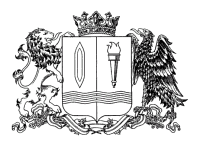 Ивановская областьФурмановский муниципальный районСОВЕТ ФУРМАНОВСКОГО ГОРОДСКОГО ПОСЕЛЕНИЯЧетвертого созываРЕШЕНИЕот  27 апреля 2023 года		                                                                                     № 19О внесении изменений в Решение Совета Фурмановского городского поселения              от 25.08.2022 № 34 «Об утверждении перечня индикаторов риска нарушения обязательных требований при осуществлении муниципального контроля в сфере благоустройства на территории Фурмановского городского поселения Фурмановского муниципального района Ивановской области».В соответствии с Федеральным законом от 6 октября 2003 года N 131-ФЗ «Об общих принципах организации местного самоуправления в Российской Федерации», с пунктом 3 части 10 статьи 23 Федерального закона от 31.07.2020 N 248-ФЗ «О государственном контроле (надзоре) и муниципальном контроле в Российской Федерации», решением Совета Фурмановского городского поселения Фурмановского муниципального района Ивановской области от 30.09.2021 № 40 «Об утверждении положения о муниципальном жилищном контроле на территории Фурмановского муниципального района», руководствуясь Уставом Фурмановского городского поселения Фурмановского муниципального района Ивановской области, утвержденного Решением Совета Фурмановского городского поселения от 18.10.2012 № 42, Совет Фурмановского городского поселения РЕШИЛ:	1. Внести изменения в Решение Совета Фурмановского городского поселения              от 25.08.2022 № 34 «Об утверждении перечня индикаторов риска нарушения обязательных требований при осуществлении муниципального контроля в сфере благоустройства на территории Фурмановского городского поселения Фурмановского муниципального района Ивановской области», изложив Приложение в новой редакции согласно Приложению.2. Опубликовать настоящее Решение в официальном источнике опубликования муниципальных правовых актов и иной официальной информации Совета Фурмановского городского поселения «Городской вестник» и разместить  на официальном сайте администрации Фурмановского муниципального района (www.furmanov.su) в информационно-телекоммуникационной сети «Интернет».3. Настоящее Решение вступает в силу с момента его официального опубликования.4. Контроль за исполнением Решения возложить на постоянную комиссию Совета Фурмановского городского поселения по вопросам жилищно–коммунального хозяйства, местного самоуправления и социальной политике.Глава Фурмановского городского поселения	                                                           Т. Н. СмирноваПриложение к РешениюСовета Фурмановского городского поселенияот 27.04.2023 г. № 19Приложение к РешениюСовета Фурмановского городского поселенияот   25.08.  2022 г. №  34_Перечень индикаторов риска нарушения обязательных требований при проведении муниципального контроля в сфере благоустройства на территории Фурмановского городского поселения Фурмановского муниципального района Ивановской области.1. Привлечение контролируемого лица в течение одного года два и более раз к административной ответственности за правонарушения, предусмотренные главой 6 Закона Ивановской области от 24.04.2008 N 11-ОЗ "Об административных правонарушениях в Ивановской области".2. Двухкратный и более рост количества обращений за месяц в сравнении с предшествующим аналогичным периодом и (или) с аналогичным периодом предшествующего календарного года, поступивших в адрес органа местного самоуправления, уполномоченного на осуществление муниципального контроля в сфере благоустройства на территории Фурмановского городского поселения Фурмановского муниципального района Ивановской области от граждан (поступивших способом, позволяющим установить личность обратившегося гражданина) или организаций, информации от органов государственной власти, органов местного самоуправления, из средств массовой информации, государственных информационных систем о фактах нарушений контролируемыми лицами обязательных требований, установленных Правилами благоустройства Фурмановского городского поселения Фурмановского муниципального района Ивановской области. 3. Двухкратный и более рост количества фактов выявления органом местного самоуправления, уполномоченным на осуществление муниципального контроля в сфере благоустройства на территории Фурмановского городского поселения Фурмановского муниципального района Ивановской области, нарушений и (или) признаков нарушений контролируемым лицом обязательных требований, установленных Правилами благоустройства Фурмановского городского поселения Фурмановского муниципального района Ивановской области за месяц в сравнении с предшествующим аналогичным периодом и (или) с аналогичным периодом предшествующего календарного года.